Allegation & Mixtures TheoryAlligation:It is the rule that enables us to find the ratio in which two or more ingredients at the given price must be mixed to produce a mixture of desired price.Mean Price:The cost of a unit quantity of the mixture is called the mean price.Rule of Alligation:If two ingredients are mixed, thenWe present as under: (Cheaper quantity) : (Dearer quantity) = (d - m) : (m - c).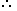 Suppose a container contains x of liquid from which y units are taken out and replaced by water.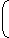 Quantity of cheaper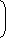 =C.P. of dearer - Mean PriceQuantity of dearer=Mean price - C.P. of cheaperC.P. of a unit quantity
of cheaperC.P. of a unit quantity
of dearerC.P. of a unit quantity
of cheaperC.P. of a unit quantity
of dearerC.P. of a unit quantity
of cheaperC.P. of a unit quantity
of dearer(c)Mean Price
(m)(d)(d - m)Mean Price
(m)(m - c)After n operations, the quantity of pure liquid =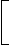 x1 -yn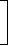 units.After n operations, the quantity of pure liquid =x1 -xnunits.